ASSUMPTION BVM CYO BOARD OF DIRECTORS MEETING Date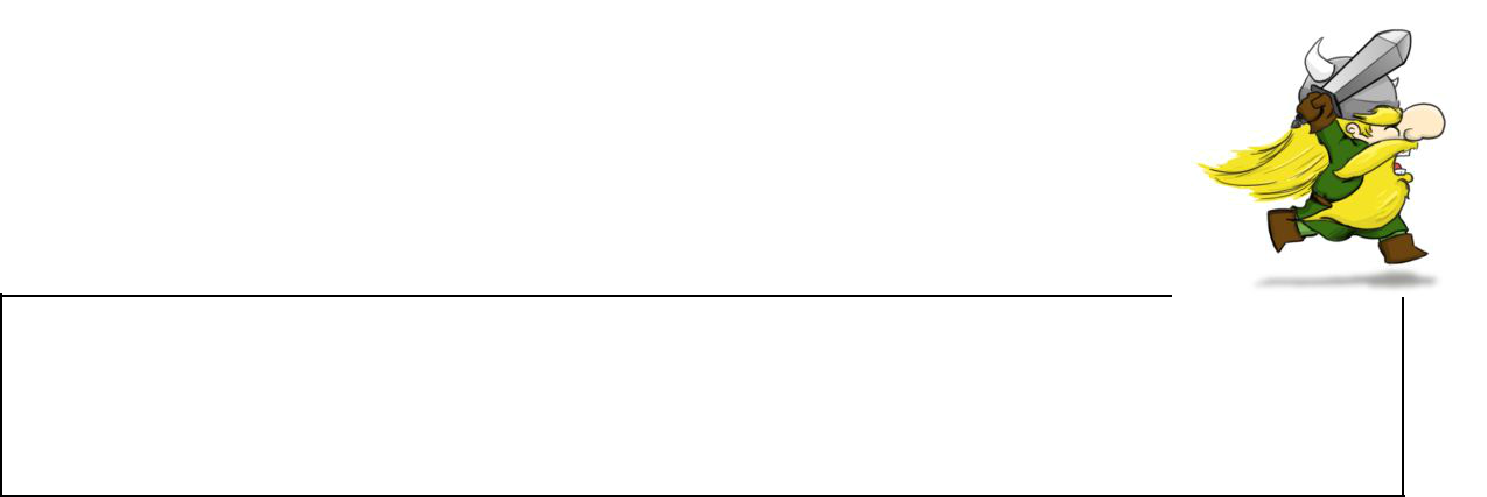 Attendees:​Joe W, Joe L, Chris M, Susan K, John CCall to Order​Joe W 11/5/2019 at 8pmPrayer​Led by Joe WFacility Report ​Chris M reports roof ridge cap installed wrong. Bathrooms will be painted. Fixing of restroom UrinalTreasurer Report​N/ASports ReportsSoccer ​N/ACheerleading​Susan K reports Potential of cancelation, extended enrollment until 11/15/19Basketball​Joe L reports 1 fourth grade girls team, 1 JV parish and 1 JV Region, 1 Varsity Region and 1 Varsity parish( As per cyo commissioner we can have kids play on both teams to have 2 teams.) 1 HSB 9/10, 2 HSB 11/12. Practices started 11/1/19 region team fee/team $230 parish team fee/team $150Track Joe W If we cannot find a merger team (st. Ephrems is our only option) we will cancelVolleyball Mike G wants to try to keep it open will see if there is enough interest.New Business​N/AOld Business​N/ABack Burner items​N/AMeeting Adjourn​8:21pm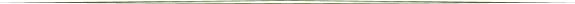 1